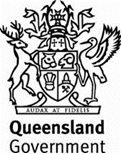 Annexure MRTS04.1Annexure MRTS04.1Annexure MRTS04.1General EarthworksGeneral EarthworksGeneral EarthworksSpecific Contract RequirementsSpecific Contract RequirementsSpecific Contract RequirementsContract Number Contract Number Note:Clause references within brackets in this Annexure refer to Clauses in the parent Technical Specification MRTS04 unless otherwise noted.Clause references within brackets in this Annexure refer to Clauses in the parent Technical Specification MRTS04 unless otherwise noted.Clause references within brackets in this Annexure refer to Clauses in the parent Technical Specification MRTS04 unless otherwise noted.Quality system requirementsLot size (Clause 5.6)Quality system requirementsLot size (Clause 5.6)The following maximum lot sizes shall apply to the construction activities listed.Construction ActivityMaximum Lot SizeTesting frequencies (Clause 5.6)Testing frequencies (Clause 5.6)Testing frequencies (Clause 5.6)Testing frequencies (Clause 5.6)Testing frequencies (Clause 5.6)Testing frequencies (Clause 5.6)Testing frequencies (Clause 5.6)Testing frequencies (Clause 5.6)Testing frequencies (Clause 5.6)The following minimum testing frequencies and minimum number of test shall apply to construction activities listed.The following minimum testing frequencies and minimum number of test shall apply to construction activities listed.The following minimum testing frequencies and minimum number of test shall apply to construction activities listed.The following minimum testing frequencies and minimum number of test shall apply to construction activities listed.The following minimum testing frequencies and minimum number of test shall apply to construction activities listed.The following minimum testing frequencies and minimum number of test shall apply to construction activities listed.The following minimum testing frequencies and minimum number of test shall apply to construction activities listed.The following minimum testing frequencies and minimum number of test shall apply to construction activities listed.Construction Activity and Verification RequirementConstruction Activity and Verification RequirementConstruction Activity and Verification RequirementTest RequiredNormal Testing LevelNormal Testing LevelReduced Testing LevelReduced Testing LevelReduced Testing LevelConstruction Activity and Verification RequirementConstruction Activity and Verification RequirementConstruction Activity and Verification RequirementTest RequiredMinimum Testing FrequencyMinimum Number of TestsMinimum Testing FrequencyMinimum Testing FrequencyMinimum Number of TestsClearing and grubbingAdditional width for clearing and grubbing (Clause 7.2.1)Clearing and grubbingAdditional width for clearing and grubbing (Clause 7.2.1)Clearing and grubbingAdditional width for clearing and grubbing (Clause 7.2.1)Clearing and grubbingAdditional width for clearing and grubbing (Clause 7.2.1)Clearing and grubbingAdditional width for clearing and grubbing (Clause 7.2.1)Clearing and grubbingAdditional width for clearing and grubbing (Clause 7.2.1)Clearing and grubbingAdditional width for clearing and grubbing (Clause 7.2.1)Clearing and grubbingAdditional width for clearing and grubbing (Clause 7.2.1)Clearing and grubbingAdditional width for clearing and grubbing (Clause 7.2.1)The maximum additional width for clearing and grubbing is The maximum additional width for clearing and grubbing is The maximum additional width for clearing and grubbing is The maximum additional width for clearing and grubbing is The maximum additional width for clearing and grubbing is Areas to be cleared and grubbed (Clause 7.2.1)Areas to be cleared and grubbed (Clause 7.2.1)The following areas are to be cleared and grubbed in addition to those specified.Trees required by the Administrator (Clause 7.2.3)Trees required by the Administrator (Clause 7.2.3)The following trees are required by the Administrator for use as marketable timber.Additional requirements for clearing and grubbing (Clause 7.2.8)Additional requirements for clearing and grubbing (Clause 7.2.8)The following requirements apply to clearing and grubbing operations additional to those specified in Clause 7.Stripping of topsoil (Clause 8.2)Areas to be stripped (Clause 8.2)Stripping of topsoil (Clause 8.2)Areas to be stripped (Clause 8.2)Stripping of topsoil (Clause 8.2)Areas to be stripped (Clause 8.2)The following areas are to be stripped of topsoil to the depth stated.The following areas are to be stripped of topsoil to the depth stated.LocationAverage Depth (mm)Topsoil stockpile locations (Clause 8.4.1)Topsoil stockpile locations (Clause 8.4.1)The following areas on the Site are available for the stockpiling of topsoil.Embankment foundations (Clause 9.2)Embankment foundations (Clause 9.2)Embankment foundations (Clause 9.2)Embankment foundations (Clause 9.2)The following minimum allowable bearing pressures or minimum CBRs shall apply to foundations for embankments.The following minimum allowable bearing pressures or minimum CBRs shall apply to foundations for embankments.The following minimum allowable bearing pressures or minimum CBRs shall apply to foundations for embankments.Location Minimum Allowable Bearing Pressure (kPa)Minimum CBRAcid sulphate soilsInitial assessment of acid sulphate soils on the Site (Clause 10.2)Acid sulphate soilsInitial assessment of acid sulphate soils on the Site (Clause 10.2)Acid sulphate soilsInitial assessment of acid sulphate soils on the Site (Clause 10.2)Acid sulphate soilsInitial assessment of acid sulphate soils on the Site (Clause 10.2)Acid sulphate soilsInitial assessment of acid sulphate soils on the Site (Clause 10.2)Acid sulphate soilsInitial assessment of acid sulphate soils on the Site (Clause 10.2)Acid sulphate soils have been identified on the Site.YesNoLocation of acid sulphate soils (Clause 10.2)Location of acid sulphate soils (Clause 10.2)The locations of any acid sulphate soils on the Site are stated below.Likely deposits of acid sulphate soils (Clause 10.2)Likely deposits of acid sulphate soils (Clause 10.2)Likely deposits of acid sulphate soils (Clause 10.2)Likely deposits of acid sulphate soils (Clause 10.2)Likely deposits of acid sulphate soils (Clause 10.2)Likely deposits of acid sulphate soils (Clause 10.2)Likely deposits of acid sulphate soils (Clause 10.2)Likely deposits of acid sulphate soils exist on the SiteYesYesNoNo assessmentNo assessmentNo assessmentLocation of likely deposits of acid sulphate soils (Clause 10.2)Location of likely deposits of acid sulphate soils (Clause 10.2)The locations of any likely deposits of acid sulphate soils on the Site are stated below.Site specific requirements (Clause 10.3)Site specific requirements (Clause 10.3)The following site specific requirements apply to the assessment and treatment of acid sulphate soils.Water treatment (Clause 10.7)Water treatment (Clause 10.7)The standard to be attained prior to discharge of contaminated water is as follows.Areas available for the disposal of excess and unsuitable material on the Site (Clauses 7.2.7 and 11.2)Areas available for the disposal of excess and unsuitable material on the Site (Clauses 7.2.7 and 11.2)The following areas on the Site are available for the disposal of excess and unsuitable material. If no areas are indicated, all such material shall be removed from the Site.Ground surface treatmentAdditional areas for standard ground surface treatment (Clause 12.2.1.1)Ground surface treatmentAdditional areas for standard ground surface treatment (Clause 12.2.1.1)Standard ground surface treatment shall be carried out on the following areas additional to those specified in Clause 12.2.1.Ground surface treatment, special, measured in square metres (Clause 12.2.2)Ground surface treatment, special, measured in square metres (Clause 12.2.2)Ground surface treatment, special, measured in square metres (Clause 12.2.2)The following are the Contract specific requirement for special ground surface treatment. The following are the Contract specific requirement for special ground surface treatment. AreaRequirementsAreas to be tyned (Clause 13.3.1)Areas to be tyned (Clause 13.3.1)The following areas shall be lightly tyned.Excavation – pre-splitting of batters (Clause 13.3.2.3)Excavation – pre-splitting of batters (Clause 13.3.2.3)Batters in the following areas are required to be pre-split.EmbankmentsEarth fill materials – additional properties (Clause 14.2.2)EmbankmentsEarth fill materials – additional properties (Clause 14.2.2)EmbankmentsEarth fill materials – additional properties (Clause 14.2.2)EmbankmentsEarth fill materials – additional properties (Clause 14.2.2)EmbankmentsEarth fill materials – additional properties (Clause 14.2.2)EmbankmentsEarth fill materials – additional properties (Clause 14.2.2)EmbankmentsEarth fill materials – additional properties (Clause 14.2.2)EmbankmentsEarth fill materials – additional properties (Clause 14.2.2)Earth fill shall have the following properties. Where information is not specified below, earth fill material shall have the properties specified in Clause 14.2.2.Earth fill shall have the following properties. Where information is not specified below, earth fill material shall have the properties specified in Clause 14.2.2.Earth fill shall have the following properties. Where information is not specified below, earth fill material shall have the properties specified in Clause 14.2.2.Earth fill shall have the following properties. Where information is not specified below, earth fill material shall have the properties specified in Clause 14.2.2.Earth fill shall have the following properties. Where information is not specified below, earth fill material shall have the properties specified in Clause 14.2.2.Earth fill shall have the following properties. Where information is not specified below, earth fill material shall have the properties specified in Clause 14.2.2.Earth fill shall have the following properties. Where information is not specified below, earth fill material shall have the properties specified in Clause 14.2.2.Material DescriptionMaterial DescriptionProperty RequirementsProperty RequirementsProperty RequirementsProperty RequirementsProperty RequirementsProperty RequirementsMaterial DescriptionMaterial DescriptionWPILL
%PI
%% Passing 0.075 mm AS SieveSoaked CBRUnsoaked CBRThe requirements specified in Clause 14.2.2 must be considered with regards to the subgrade requirements specified in Clause 13 of this annexure to ensure consistent and practical outcomes are achieved.This clause is not intended to represent the material properties assumed in the pavement design.Special embankment materials (Clause 14.2.8)Special embankment materials (Clause 14.2.8)Special embankment materials (Clause 14.2.8)The following are the requirements for special embankment materials. The following are the requirements for special embankment materials. AreaRequirementsEmbankment zones (Clause 14.3.1)Embankment zones (Clause 14.3.1)Embankment zones (Clause 14.3.1)Embankment zones (Clause 14.3.1)Embankment zones (Clause 14.3.1)Embankment zones (Clause 14.3.1)Embankments are to be constructed in zonesYesNoEmbankment fill material (Clause 14.3.1)Embankment fill material (Clause 14.3.1)Embankment fill material (Clause 14.3.1)The following are the requirements for embankment fill material. The following are the requirements for embankment fill material. AreaRequirementsRainfall zone (Clause 15.3)Rainfall zone (Clause 15.3)Rainfall zone (Clause 15.3)Rainfall zone (Clause 15.3)Rainfall zone (Clause 15.3)The rainfall zone which applies to the Contract is:The rainfall zone which applies to the Contract is:The rainfall zone which applies to the Contract is:The rainfall zone which applies to the Contract is:High (> 800)Medium (500 – 800)Low (< 500)Borrow on the siteAreas for borrow on the Site (Clause 17.2)Borrow on the siteAreas for borrow on the Site (Clause 17.2)The following areas on the Site are available for borrow of additional material. If no areas are indicated, no material shall be borrowed from areas on the Site.Requirements for borrow on the site (Clause 17.2)Requirements for borrow on the site (Clause 17.2)The following additional requirements shall apply to borrowing operations on the site.SubgradeSubgrade depth (Clause 18.1 and Clause B.3 of Appendix B)SubgradeSubgrade depth (Clause 18.1 and Clause B.3 of Appendix B)SubgradeSubgrade depth (Clause 18.1 and Clause B.3 of Appendix B)SubgradeSubgrade depth (Clause 18.1 and Clause B.3 of Appendix B)SubgradeSubgrade depth (Clause 18.1 and Clause B.3 of Appendix B)Subgrade depth shall be defined as follows (metres below subgrade level):Subgrade depth shall be defined as follows (metres below subgrade level):Subgrade depth shall be defined as follows (metres below subgrade level):Subgrade depth shall be defined as follows (metres below subgrade level):Depth of untreated subgrade and subgrade in cuttings (m) Depth of subgrade in embankments (m) Fill materials – additional subgrade properties (Clauses 18.2.1, 18.3.4.2 and Clause B.4 of Appendix B)Fill materials – additional subgrade properties (Clauses 18.2.1, 18.3.4.2 and Clause B.4 of Appendix B)Fill materials – additional subgrade properties (Clauses 18.2.1, 18.3.4.2 and Clause B.4 of Appendix B)Fill materials – additional subgrade properties (Clauses 18.2.1, 18.3.4.2 and Clause B.4 of Appendix B)Fill materials – additional subgrade properties (Clauses 18.2.1, 18.3.4.2 and Clause B.4 of Appendix B)Fill materials – additional subgrade properties (Clauses 18.2.1, 18.3.4.2 and Clause B.4 of Appendix B)Fill materials – additional subgrade properties (Clauses 18.2.1, 18.3.4.2 and Clause B.4 of Appendix B)Subgrade fill material shall comply with the following requirement.Subgrade fill material shall comply with the following requirement.Subgrade fill material shall comply with the following requirement.Subgrade fill material shall comply with the following requirement.Subgrade fill material shall comply with the following requirement.Subgrade fill material shall comply with the following requirement.Depth Below Subgrade LevelDepth Below Subgrade LevelMaterial DescriptionMinimum CBR (%)CBR Soaked ConditionCBR Target Density (%)CBR Target Moisture ContentIn preparing this annexure, the designer is required to nominate properties for all subgrade fill material to be used for the full depth of the subgrade, taking into account:The overall depth of subgrade is nominated in Clause 13.1 of this annexure, or Clause 18.1 of MRTS04.Guidance on the CBR soaked conditions is provided in Transport and Main Roads Pavement Design Supplement.The CBR target density should be nominated taking into account the compaction requirements of Clause 15 of MRTS04.The CBR target moisture content would typically be nominated as 100% of OMC unless specific conditions dictate otherwise.Unbound granular material (Clause 18.2.2)Unbound granular material (Clause 18.2.2)Unbound granular material (Clause 18.2.2)Unbound granular material (Clause 18.2.2)Unbound granular material (Clause 18.2.2)Unbound pavement material shall be of the following subtype.Unbound pavement material shall be of the following subtype.Unbound pavement material shall be of the following subtype.Unbound pavement material shall be of the following subtype.For use in unbound treatments For use in insitu stabilised treatmentsFor use in plant-mixed stabilised treatmentsStabilising agent – plant-mixed stabilisation (Clause 18.2.5.1)Stabilising agent – plant-mixed stabilisation (Clause 18.2.5.1)The stabilising agent and its rate of application for plant-mixed stabilisation shall be as follows.When filling in this clause refer to the guide notes in Clause 18.2.5.1 of MRTS04 for further information.Subgrade treatment(s) (Clauses 18.3.3.1 to 18.3.3.13 and Table 18.3.3.2)Subgrade treatment(s) (Clauses 18.3.3.1 to 18.3.3.13 and Table 18.3.3.2)Subgrade treatment(s) (Clauses 18.3.3.1 to 18.3.3.13 and Table 18.3.3.2)Subgrade treatment(s) (Clauses 18.3.3.1 to 18.3.3.13 and Table 18.3.3.2)The following subgrade treatment(s) shall be applied where stated. The following subgrade treatment(s) shall be applied where stated. The following subgrade treatment(s) shall be applied where stated. LocationTreatment TypeDepth of Treatment (mm)Subgrade treatment type k (Clause 13.3.3.13)Subgrade treatment type k (Clause 13.3.3.13)Subgrade treatment type k shall be in accordance with the following provisions.Subgrade testing (Clauses 18.3.4.2 and 18.4)Subgrade testing (Clauses 18.3.4.2 and 18.4)Subgrade testing (Clauses 18.3.4.2 and 18.4)Subgrade testing (Clauses 18.3.4.2 and 18.4)Subgrade testing (Clauses 18.3.4.2 and 18.4)Testing of subgrade is required by the ContractorTesting of subgrade is required by the ContractorTesting of subgrade is required by the ContractorTesting of subgrade is required by the ContractorYesNoAs directed by the AdministratorAs directed by the AdministratorFor design and construction contracts, testing of untreated subgrades is typically required in all circumstances unless specifically nominated by the Principal.For construct only contracts, testing of untreated subgrades is often not required as the subgrade has been tested and its strength taken into account during the design process.  However where only limited subgrade testing has been undertaken, the Principal may elect for the Contractor to undertake additional verification testing during construction.Where untreated subgrade testing is nominated 'as directed by the Administrator', it is intended this activity would be called up for specific activities such as determining subgrade treatment types and so on.Transitions from cut to fill (Clause 18.3.4.2)Transitions from cut to fill (Clause 18.3.4.2)Transitions from cut to fill (Clause 18.3.4.2)Transitions from cut to fill (Clause 18.3.4.2)Transitions from cut to fill (Clause 18.3.4.2)Transitions from cut to fill (Clause 18.3.4.2)Existing foundation material beneath near grade embankments is to be tested by the ContractorYesNoTransition treatments shall continue for a distance of 10 metres into the cuttings.YesNoSupplementary requirements (Clause 22)Supplementary requirements (Clause 22)The following supplementary requirements shall apply.